         15.03.2019                                        г. Елабуга                               № 212Об установлении границ территориального общественного самоуправления №12В соответствии с Уставом муниципального образования город Елабуга Елабужского муниципального района Республики Татарстан, Положением о порядке организации и осуществления территориального общественного самоуправления в муниципальном образовании город Елабуга Елабужского муниципального района, утвержденным решением Елабужского городского Совета от 27.06.2011 года №51, Елабужский городской Совет Республики ТатарстанРЕШИЛ:1. Установить границы Территориального общественного самоуправления №12 в пределах следующих территорий проживания граждан:Жилые дома города Елабуга, расположенные по адресу:- Переулок 10 лет Татарстана - все дома;- улица 10 лет Татарстана, дома: 40, 41, 41а, 42, 44, 70;- переулок 8 марта - все дома;- переулок Весенний - все дома;- улица Карьерная, дома: 1-46;- переулок Карьерный - все дома;- улица Красногвардейская, дома: 15, 17,19,21, 23,25,27,29,31, 33, 35, 37, 39,41, 43, 45,47, 49, 51, 53,55,59,61,63, 65,67,69,71, 73, 75;- переулок Мичурина, дома: все дома;- улица Первомайская, дома: 1-39, 41, 43, 45, 47, 49, 51, 53, 55, 55а, 57, 57а, 59, 61, 63, 63а, 65, 67, 69, 71,73,75,77, 79, 81, 83;- переулок Свердлова -  все дома;- улица Свердлова, дома: 1-50,51,53,55,57,59,61,63,63а,65;- улица Северная, дома: 1-29, 29а, 31, 31а;- улица Спасская, дома: 43,45, 47, 49, 51, 53, 55-80, 82, 84, 86;- улица Стахеевых, дома: 51-67, 69, 69а, 71, 71а;- улица Тойминская, дома: 39,39а,41,43,46;- улица Тугарова, дома: 22, 22а, 22б, 24, 41, 43, 45, 45а, 47, 49, 49а, 51, 53, 55, 57, 59, 61, 63, 65, 67, 67а, 69, 69а, 69б, 71, 73, 75, 75а, 77, 77а;- переулок Юбилейный - все дома.2. Решение Елабужского городского Совета Республики Татарстан от 28.09.2018 года №161 «Об установлении границ территориального общественного самоуправления №12» отменить.3. Настоящее решение вступает в силу с момента подписания.4. Контроль над исполнением настоящего решения возложить на постоянную депутатскую комиссию по вопросам муниципального устройства, правопорядка и законности, градостроительства, инфраструктурного развития и реформирования ЖКХ.Председатель                                                                             	      Г.Е. ЕмельяновЕЛАБУЖСКИЙГОРОДСКОЙСОВЕТРЕСПУБЛИКА ТАТАРСТАН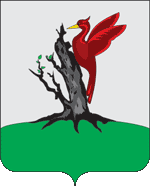 ТАТАРСТАН РЕСПУБЛИКАСЫАЛАБУГАШӘҺӘРСОВЕТЫ            РЕШЕНИЕ                              КАРАР